САНКТ-ПЕТЕРБУРГСКИЙ НАЦИОНАЛЬНЫЙ ИССЛЕДОВАТЕЛЬСКИЙ УНИВЕРСИТЕТ ИНФОРМАЦИОННЫХ ТЕХНОЛОГИЙ, МЕХАНИКИ И ОПТИКИКафедра Вычислительной техникиЦифровая схемотехникаЛабораторная работа №3Вариант 2Выполнил:студент II курса группы 2125Припадчев АртёмПроверит:Попов Р.И.Санкт-Петербург2014Схема D-триггера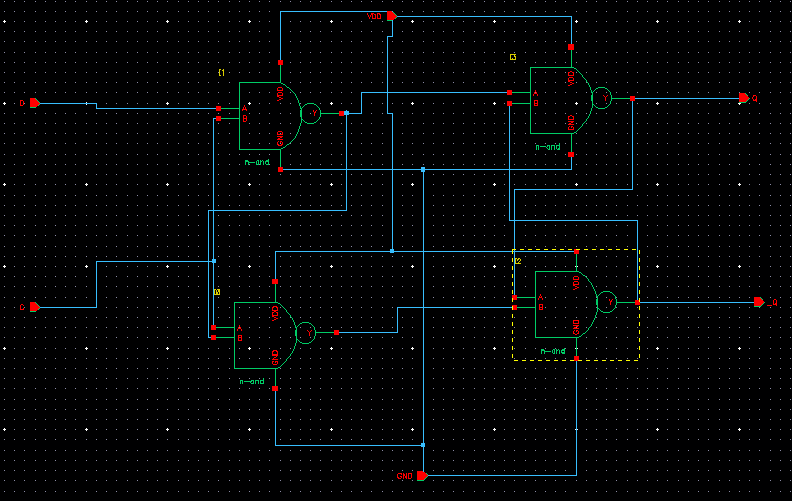 Схема D-триггера, работающего по заднему фронту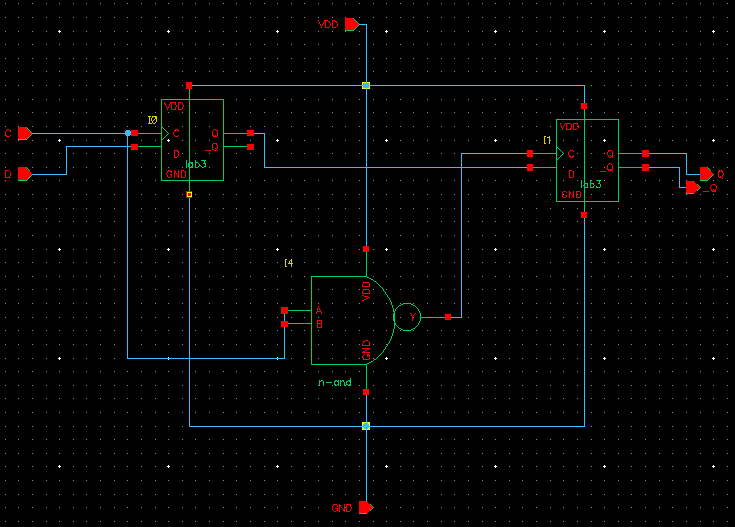 Тестирование D-триггера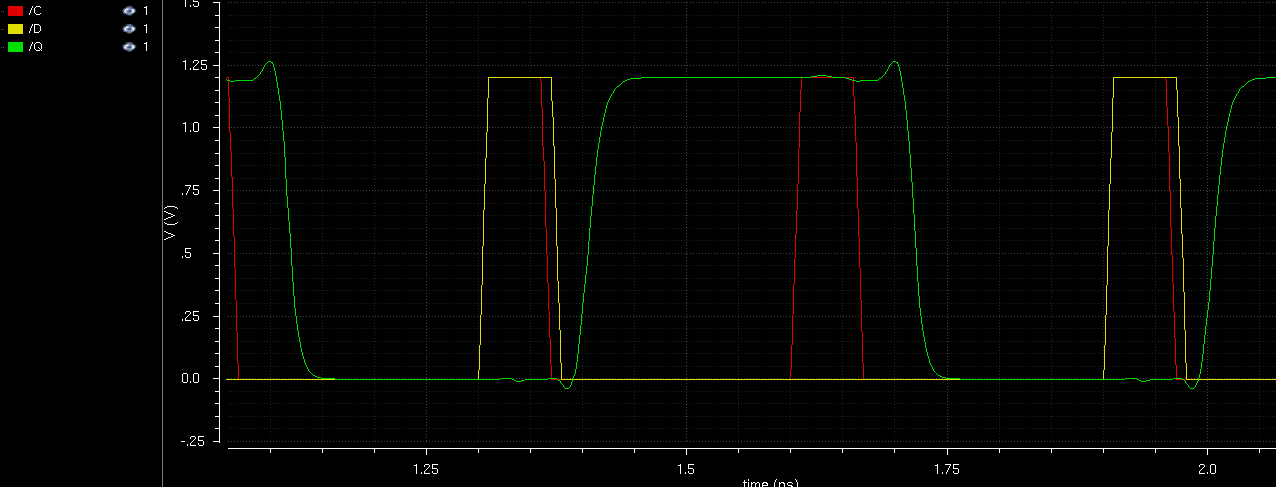 Время предустановки – 50psВремя удержания – 60psВремя переключения – Максимальная частота – 6,7 ГГЦСдвиговый регистр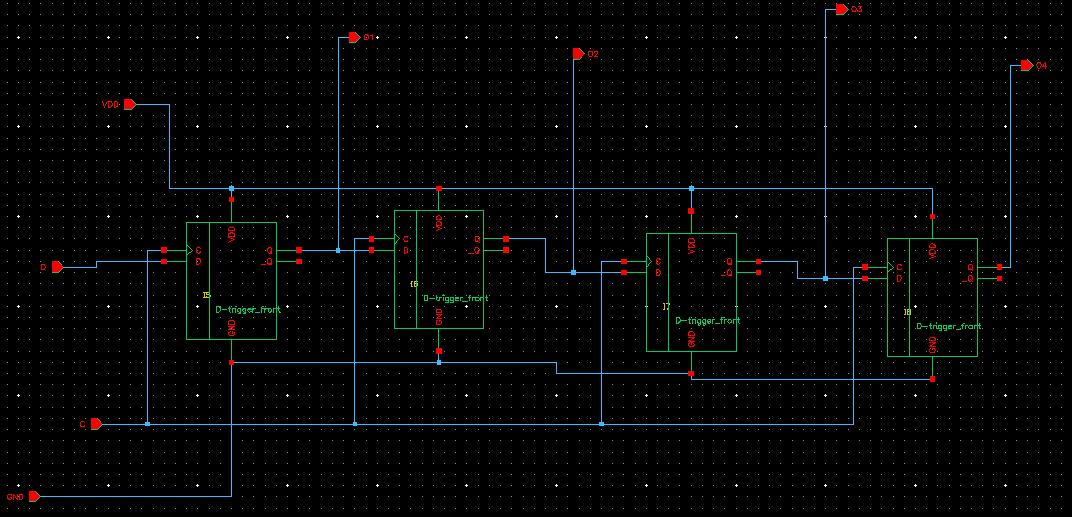 Тестирование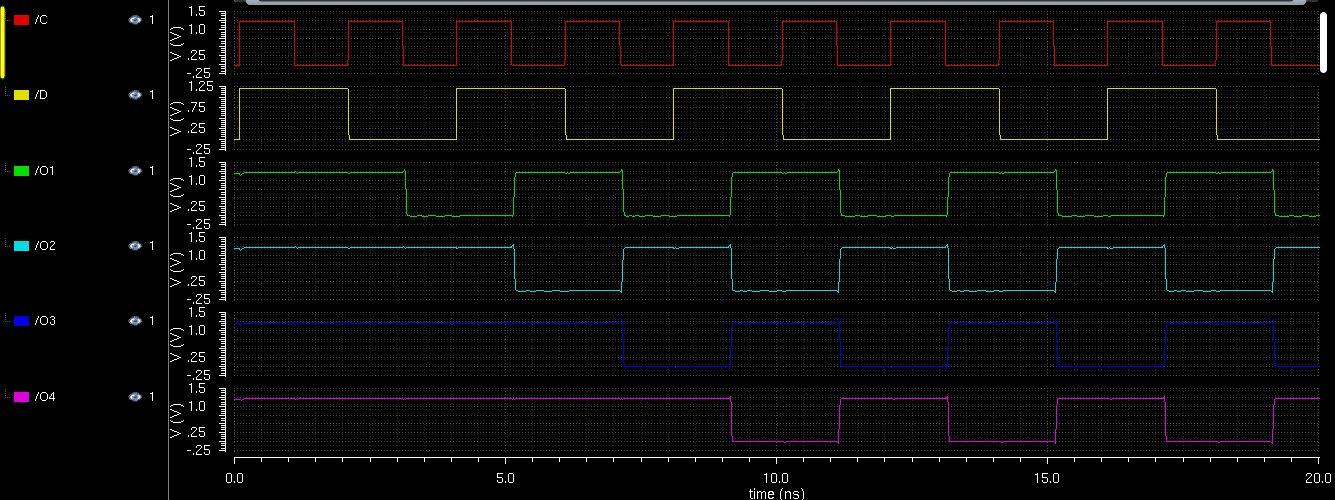 ВыводВ процессе работы были получены знания о структуре и принципах функционирования D-триггера. Также в ходе работы была разработана последовательная схема сдвигового регистра, которая позволяет передавать многоразрядные данные через один канал.